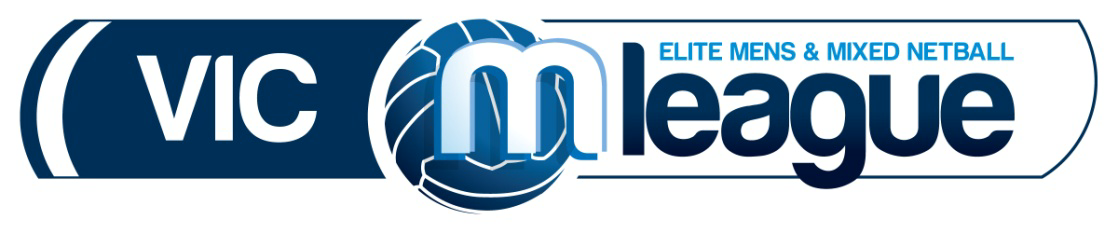 Team Entry & Registration formTeam Name: ____________________________________Team Colours/Uniform: ____________________________________*All teams are required to supply their own bibs (either patch or pull-overs). No bibs will be provided by VMMNAPrimary contact detailsName: _____________________________		Contact number: ____________________Email: _____________________________DivisionPlease select the division you wish to enter into: Premier Men’s Premier Mixed Division One Men’s Division One Mixed*Please see VIC MLEAGUE – Rules and Regulations document for payment detailsAgreementsPlease refer to the VMMNA website for the Rules & Regulations. Once this have been read, please ensure that you tick the below box. I agree to adhere to the Rules & Regulations set out by VIC MLEAGUEPlease refer to the VMMNA website for the Code of Conduct. Once this have been read, please ensure that you tick the below box. I agree to adhere to the Code of Conduct set out by VMMNAUmpiringPlease nominate below which player will be contacted to assist when umpiring pool is unable to fill all allocated games. Umpire needs to be badged. No applications will be accepted if this section is missing. Name: ________________________		Umpire Qualifications: __________________Contact number: ____________________________ Team Nominations*Completed forms to be emailed back to Mleague@vmmna.org Player namePhone numberEmail addressNetball Victoria registration no.Most recent VMMNA team selected in, including 2020/21 (if applicable)